Резюме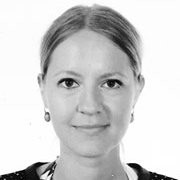 Немного обо мне: я родом из Эстонии, Таллинна. Покинула родину в 18 лет и устремилась познавать мир в Испании, где получила филологическое и юридическое образование. Являюсь переводчиком с испанского и английского языка. Я также провела один год, обучаясь по программе Erasmus в Кэмбриджском Университете по специальности право. После окончания университета я стажировалась 3 месяца в замечательной стране Мексике, после чего прибыла в Лондон в августе 2015, где и нахожусь по сей момент.Образование:Испанская Филология (бакалавр),2007-2011, Мадридский Автономный Университет, Мадрид, ИспанияЮриспруденция (бакалавр), 2011-2015, Мадридский Автономный Университет, Мадрид, ИспанияДиплом юриста (Graduate Diploma in Law), 2015-2016, Школа права Сити (City Law School), ЛондонВ Лондоне имеется опыт работы в юридической фирме Red Square London, где я оказывала помощь по правовым вопросам, осуществляла перевод юридических документов на русском и английском, а также еженедельно писала юридические статьи (на русском языке) для российских газет в Великобритании. Мои статьи можно посмотреть по следующим ссылкам:http://angliya.com/2016/10/05/akcionernaya-kompaniya-s-ogranichennoy-otvetstvennostyu/  https://angliya.com/2016/10/13/nedvizhimost-v-uk-freehold-i-leasehold/ http://www.rsl-law.co.uk/ru/публикации/недвижимость-в-великобритании-freehold-и-leasehold/  Имя:Дарья СафроноваАдрес:37 Kingfisher heights, Waterside Way, N17 9GL, Лондон, ВеликобританияТелефон:+372 5215410Рабочие языки:английский, испанский, русскийEmail:Daria1301@live.co.uk